Immer Up to Date, folge uns auf Instagram, Facebook und der Gem-to-Go App: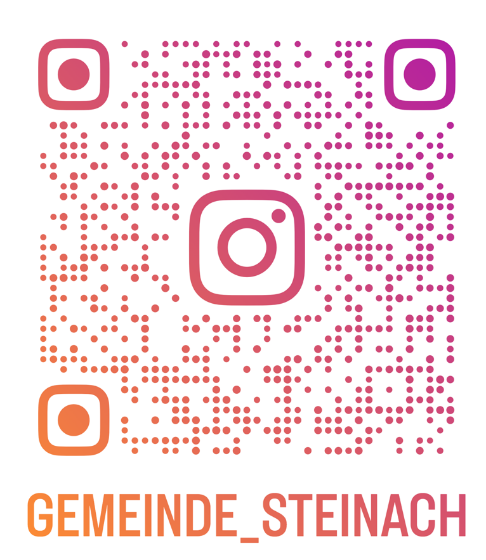 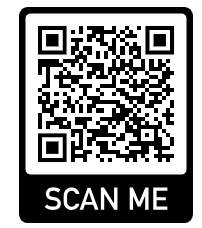 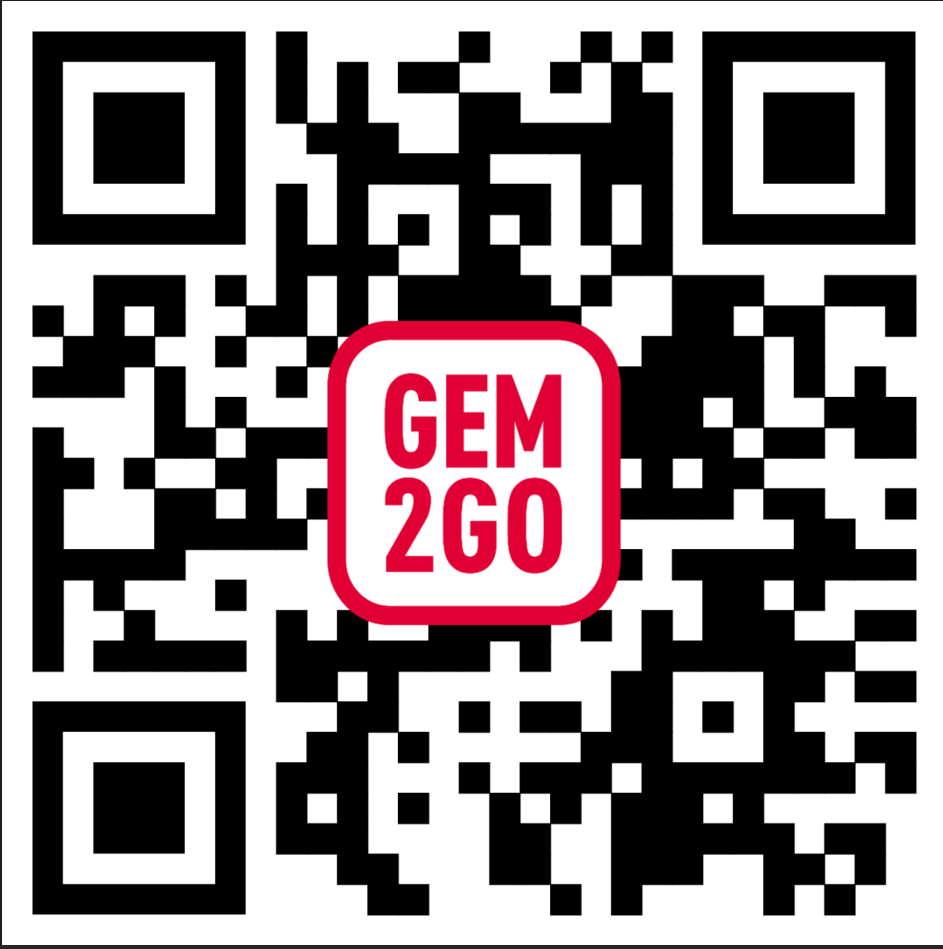 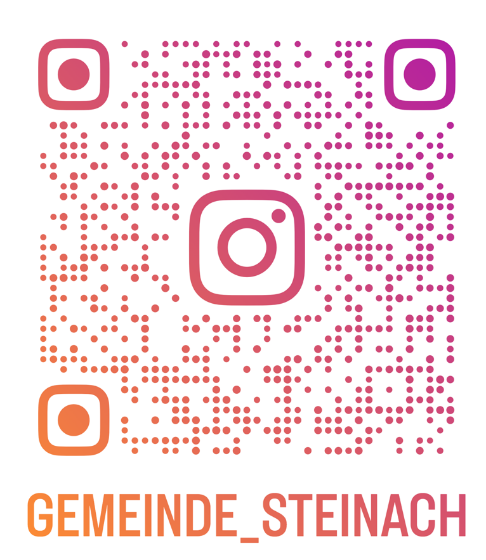 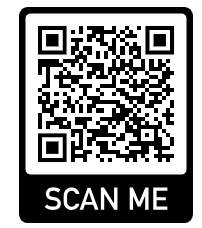 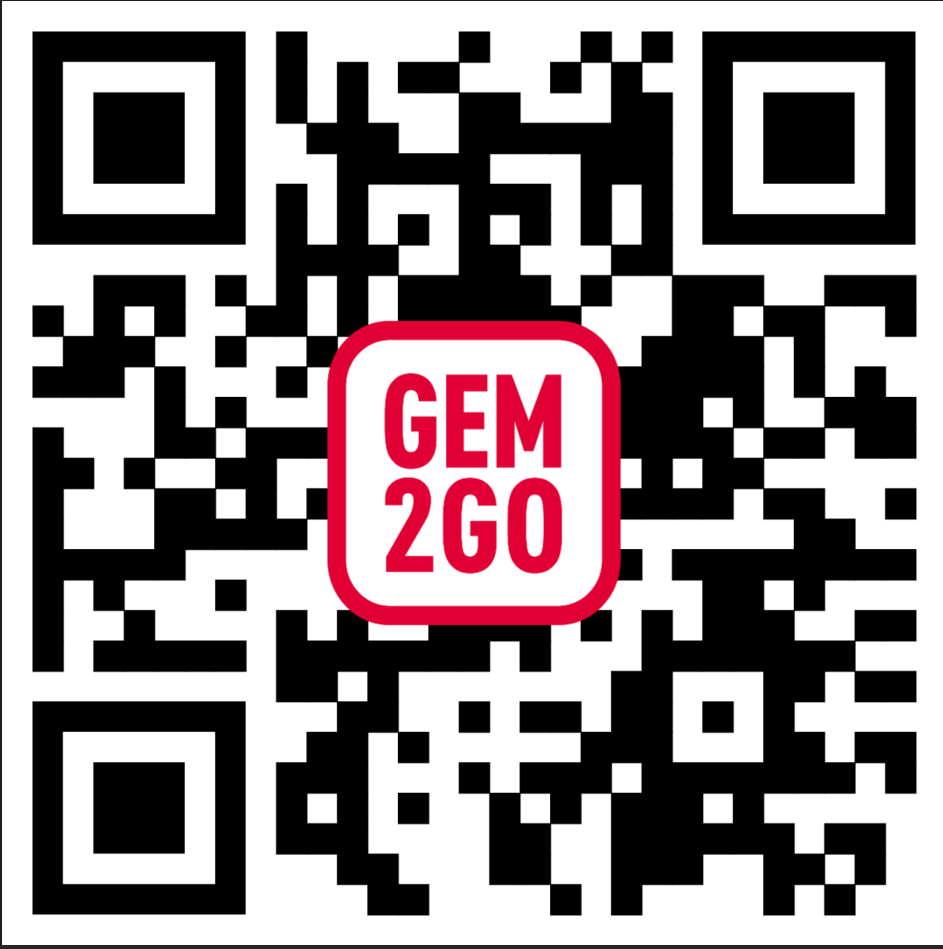 